Зерновые культурыГречихаСравнительный анализ потенциала ремонтности и семяобразования сортов гречихи различного морфотипа / А. Н. Фесенко [и др.] // Земледелие. - 2015. - № 1. - С. 42-44. - 3 табл., рис.Изучено влияние селекции гречихи на структуру генеративной сферы растений (число соцветий, число цветков, фертильность цветков, доля выполненных семян). Современные сорта сравнивали с местными популяциями, которые были приняты за "точку отсчета". Опыт проведен в севообороте лаборатории селекции гречихи ВНИИ зернобобовых и крупяных культур.КукурузаБагринцева, В. Н. Образование початков и урожайность кукурузы в зависимости от условий выращивания / В. Н. Багринцева // Кормопроизводство. - 2014. - № 11. - С. 22-26. - 5 табл.В статье проанализированы экспериментальные данные о влиянии погодных условий, сроков сева, густоты стояния растений, предшественников, обработки почвы, гербицидов, удобрений на образование початков и урожайность кукурузы, выращиваемой на зерно.Кривошеев, Г. Я. Отбор по косвенным признакам засухоустойчивых линий кукурузы / Г. Я. Кривошеев, Н. А. Шевченко // Достижения науки и техники АПК. - 2014. - № 12. - С. 31-34. - 4 табл., 3 рис.Изучена засухоустойчивость 40 новых и интродуцированных самоопыляемых линий кукурузы.Модель формирования максимального урожая сухого вещества кукурузы на Среднем Урале / Н. Н. Зезин [и др.] // Кормопроизводство. - 2014. - № 11. - С. 27-28.Изучено влияние погодных условий на формирование урожая кукурузы в условиях Среднего Урала. Определены оптимальные сроки уборки, гарантирующие повышение экономической эффективности возделывания культуры. Сформирована регрессионная модель продуктивности кукурузы путем проведения корреляционного анализа.Перспективы "нулевой" обработки почвы при возделывании кукурузы на зерно в Волго-Вятском регионе / А. И. Волков [и др.] // Земледелие. - 2015. - № 1. - С. 3-5. - 2 табл.В полевых опытах на низкоплодородных дерново-подзолистых почвах Республики Чувашия изучали влияние на ее урожайность технологий с традиционной, минимальной и нулевой обработкой почвы.Продуктивность зерновой кукурузы в зависимости от обработки почвы и внесении удобрений / Н. П. Малярчук [и др.] // Кормопроизводство. - 2014. - № 12. - С. 24-26. - 3 табл.Анализируется состояние влияния обработки почвы и удобрений на продуктивность зерновой кукурузы на орошаемых землях южной степи Украины. Установлено: наиболее высокая урожайность культуры достигается при вспашке на глубину 28-30 см и внесении азотных удобрений в норме N[180].ОвесЗахарова, Л. Г. Влияние факторов интенсификации на урожай и выход семян овса / Л. Г. Захарова, В. Г. Власов // Земледелие. - 2015. - № 1. - С. 39-41. - 3 табл.Исследования проводили в 20112013 гг. с целью изучения отзывчивости сортов овса Конкур и Дерби на применение минеральных удобрений и предпосевную обработку семян микробиологическим препаратом Экстрасол.Кластерный анализ коллекционных сортообразцов овса посевного / Л. В. Петрова [и др.] // Сибирский вестник сельскохозяйственной науки. - 2014. - № 6. - С. 43-48. - 3 рис.Представлены результаты кластерного анализа овса посевного по комплексу хозяйственно ценных признаков у 162 сортообразцов исходного селекционного материала коллекционных питомников 1999-2007 гг.Корелина, В. А. Результаты оценки сортов и сортообразцов овса посевного в условиях севера Европейской части России / В. А. Корелина, Н. П. Зинина // Кормопроизводство. - 2014. - № 11. - С. 31-34. - 2 рис.По результатам трехлетних испытаний выделены перспективные сорта овса Факир, Универсал 1, Лев, Памяти Балавина и сортообразцы 127h06, 316h06, 30h2289, высокопродуктивные по урожаю зерна и зеленой массы, устойчивые к полеганию и болезням.Рябова, Т. Н. Экологическая пластичность и стабильность урожайности сортов овса посевного в условиях Среднего Предуралья / Т. Н. Рябова, И. Ш. Фатыхов // Достижения науки и техники АПК. - 2014. - № 11. - С. 31-33. - 4 табл.Представлены результаты изучения 7 сортов овса посевного Конкур, Улов, Галоп, Гунтер, Льговский 82, Яков, Аргамак по экологической пластичности и стабильности урожайности в условиях Удмуртской Республики.Сорокина, А. В. Влияние климатических факторов на развитие и формирование хозяйственно ценных признаков у овса / А. В. Сорокина, Г. Н. Комарова // Сибирский вестник сельскохозяйственной науки. - 2014. - № 6. - С. 55-60. - 2 табл.Проведен анализ урожайности и основных хозяйственно ценных признаков овса для определения наиболее адаптивных к местным условиям сортов селекции Нарымской государственной селекционной станции ( с 2006 г. Нарымский отдел Сибирского научно-исследовательского института сельского хозяйства и торфа).ПросоСапега, В. А. Продуктивность и параметры адаптивности сортов проса при их выращивании на зеленую массу и семена / В. А. Сапега // Кормопроизводство. - 2014. - № 12. - С. 27-30. - табл.Представлены результаты оценки продуктивности и адаптивного потенциала семи сортов проса: Барнаульское 98, Алтайское золотистое, Барнаульское 110, Бахтеле, Крупноскорое, Нур, Спутник.ПшеницаВендин, С. В. Электромагнитная обработка семян / С. В. Вендин // Сельский механизатор. - 2014. - № 12. - С. 32-33. - рис., табл.Представлена краткая классификация факторов, определяющих репродуктивные качества семян и результаты экспериментальных исследований предпосевной обработки семян пшеницы электромагнитным полем сверхвысокой частоты (ЭМП СВЧ).Виноградова, В. С. Влияние гуминовых и микроудобрений на урожайность яровой пшеницы / В. С. Виноградова, А. А. Мартынцева, С. Н. Казарин // Земледелие. - 2015. - № 1. - С. 32-34. - 4 табл.Эффективность гуминовых (Гумат) и микроудобрений (Аквамикс) в технологии возделывания яровой пшеницы изучали в условиях СПК "Мир" Костромской области на дерново-подзолистых средне окультуренных почвах в период с 2011 по 2013 гг. Эффективность способов и вариантов их применения (обработка семян и посевов) оценивали по динамике морфофизиологических процессов, которые выражались в достоверном увеличении площади листьев на 32-46%, повышении продуктивности фотосинтеза в 1,2 1,3 раза и изменении в желательную сторону показателей таких элементов структуры урожая, как число продуктивных стеблей, масса 1000 зерен и масса зерна в колосе. Самая высокая биологическая урожайность при обоих способах применения удобрения отмечена в вариантах с их совместным использованием.Разина, А. А. Корневая гниль яровой пшеницы в трехпольном зернопаровом севообороте / А. А. Разина // Сибирский вестник сельскохозяйственной науки. - 2014. - № 6. - С. 19-25. - 3 табл.Представлены материалы о распространении и развитии корневой гнили яровой пшеницы в трехпольном зернопаровом севообороте в зависимости от видов сидеральных культур и способов их заделки. Дана оценка сидератов - горохоовсяной смеси, рапса, клевера - и способов заделки их в почву: запашкой плугом на глубину 20-22 см и заделкой дискатором на глубину 10-12 см.Сашнина, Н. В. Влияние погодных условий и продолжительности периода созревания зерновок на жизнеспособность семян яровой пшеницы Амурской селкции / Н. В. Сашнина // Дальневосточный аграрный вестник. - 2014. - Вып. 3. - С. 28-31. - 2 табл.Представлены результаты исследования по изучению жизнеспособности семян яровой пшеницы Амурской селекции в зависимости от фазы развития растений в последействии. В результате было установлено, что жизнеспособность семян изменяется в зависимости от фазы спелости зерен, сроков уборки урожая и погодных условий в период формирования и налива зерновок.Федотов, А. А. Влияние засух на урожайность озимой пшеницы / А. А. Федотов, С. А. Лиходиевская, А. И. Хрипунов // Достижения науки и техники АПК. - 2014. - № 11. - С. 19-21. - табл.В длительном стационарном опыте (1971-2013гг.) в зависимости от величины гидротермического коэффициента дана оценка повторяемости засух весенне-летнего (апрель-июнь) и летне-осеннего (июль-октябрь) периодов в засушливой зоне Ставропольского края и показано их влияние на урожайность озимой пшеницы.Формирование урожайности и элементов продуктивности яровой мягкой пшеницы при посеве по альтернативным предшественникам / Е. В. Агеева [и др.] // Достижения науки и техники АПК. - 2014. - № 12. - С. 27-30. - 6 табл.В условиях лесостепи Западной Сибири проведена оценка урожайности и элементов продуктивности сортов мягкой яровой пшеницы различных сроков созревания при посеве по двум предшественникам (чистый пар, зябь зерновых).Шевченко, Н. В. Сравнительная оценка минимальных технологий обработки почвы при выращивании озимой пшеницы в северной части Украины / Н. В. Шевченко, Е. М. Лебедь, Н. И. Пивовар // Земледелие. - 2015. - № 2. - С. 20-21.Эффективность удобрения азотом яровой пшеницы и ячменя в лесостепи Западной Сибири / А. Н. Власенко [и др.] // Земледелие. - 2015. - № 1. - С. 25-27. - 4 табл.В 8-летнем полевом опыте, проведенном в центральной лесостепи Приобья на черноземе выщелоченном в севообороте пшеница - ячмень, изучена отзывчивость указанных культур на применение возрастающих доз азотного удобрения - N30-N90.РисАнищенко, М. В. Особенности агротехники раннеспелых сортов риса в Приморском крае / М. В. Анищенко, Ю. И. Слабко // Земледелие. - 2015. - № 1. - С. 27-29. - 3 табл.Исследованы элементы агротехники районированных сортов риса Приозерный 61, Ханкайский 429 и Луговой - нормы высева и дозы минеральных удобрений. Установлено, что сорта по-разному реагируют на эти приемы возделывания.Засоренность посева риса при различных сроках и способах основной обработки почвы / А. Ч. Уджуху [и др.] // Достижения науки и техники АПК. - 2014. - № 11. - С. 37-39.РожьБражников, П. Н. Источники ценных признаков для селекции озимой ржи в условиях северной таежной зоны / П. Н. Бражников // Сибирский вестник сельскохозяйственной науки. - 2014. - № 6. - С. 30-36.Изучен селекционный материал озимой ржи различного эколого-географического происхождения отечественной и зарубежной селекции в количестве 40 номеров.Емельянов, А. Н. Результаты сортоиспытания озимой ржи на корм в природно-климатических условиях юга Дальнего Востока / А. Н. Емельянов, Т. А. Волошина // Кормопроизводство. - 2014. - № 12. - С. 31-35. - 3 табл.В статье изложены результаты экологического испытания 20 сортов озимой ржи на кормовые цели, проводившегося в 2010-2013 гг. на опытных участках Приморского НИИСХ. Сорта были получены из научных учреждений Российской Федерации и Республики Корея, стандарт - Спасская местная.Исмагилов, Р. Р. Хлебопекарные качества зерна гибридов F1 озимой ржи / Р. Р. Исмагилов, Л. Ф. Гайсина // Достижения науки и техники АПК. - 2015. - № 1. - С. 24-26. - 2 табл., рис.В статье представлены результаты исследования по определению хлебопекарных свойств зерна новых гибридов F1 озимой ржи и их сравнения с популяционным сортом Чулпан 7.Озимая рожь: фитосанитарное состояние посевов, урожайность и эффективность возделывания в зависимости от применения биопрепаратов, способов основной и предпосевной обработки почвы / Л. М. Козлова [и др.] // Достижения науки и техники АПК. - 2014. - № 12. - С. 9-12. - 4 табл.В статье представлены результаты изучения влияния таких факторов, как основная и предпосевная обработка почвы, а также применение баковой смеси биопрепаратов Азотовит и Фосфатовит на засоренность посевов, пораженность корневыми гнилями и урожайность озимой ржи.Сапега, В. А. Урожайность и адаптивность сортов озимой ржи в Северном Зауралье / В. А. Сапега, Г. Ш. Турсумбекова // Земледелие. - 2015. - № 2. - С. 45-46. - табл.Представлены результаты оценки сортов озимой ржи по урожайности и параметрам адаптивности в различных экологических условиях Северного Зауралья.ТритикалеТихончук, П. В. Яровое тритикале - новая сельскохозяйственная культура на территории Амурской области / П. В. Тихончук, А. А. Муратов, Н. С. Шматок // Достижения науки и техники АПК. - 2014. - № 12. - С. 40-42. - 3 табл.На основе трехлетних испытаний (2012-2014 гг.) пяти сортов тритикале (Гребешок, Кармен, Ровня, Укро, Ярило) на госсортоучастке в основных сельскохозяйственных зонах Амурской области (Тамбовский ГСУ - южная, Свободненский ГСУ - центральная, Мазановский ГСУ - северная) изучены особенности роста и формирования урожая культуры.ЯчменьКалиничева, М. М. Возможности выращивания пивоваренных сортов ячменя в Тюменской области / М. М. Калиничева, Н. А. Феоктистова // Сибирский вестник сельскохозяйственной науки. - 2014. - № 6. - С. 36-42. - 3 табл.Представлены результаты изучения различных фонов минеральных удобрений на урожайность и качество пивоваренного ячменя в зоне Северного Зауралья. Выявлено, что самыми урожайными были сорта Ача и Данута (39,1-48,7 ц/га).Терещук, В. С. Эффективность гербицида Бомба в посевах ярового ячменя / В. С. Терещук // Земледелие. - 2015. - № 1. - С. 30-31. - 3 табл.Приведены данные о биологической эффективности гербицида Бомба, ВДГ (563 г/кг трибенурон-метила+187 г/кг флорасулама) в посевах ярового ячменя. Установлено, что применение его с фазы 2-3х листьев до появления флагового листа позволяет снизить засоренность посевов двудольными  видами сорных растений до 100 % без оказания фитотоксического действия на культуру.Урожайность и качество зерна сортов ярового ячменя, а также его пригодность на пивоваренные цели в условиях западной части Нечерноземья / И. Н. Романова [и др.] // Достижения науки и техники АПК. - 2011. - № 11. - С. 27-30. - 4 табл.Представлены результаты исследования, проведенного в 2009-2013 гг. на базе Смоленской государственной сельскохозяйственной академии для выявления особенностей формирования урожайности и определения качества зерна новых сортов ярового ячменя Владимир, Нур и Посада в зависимости от сроков посева и фона минерального питания.Составитель: Л. М. Бабанина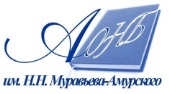 Государственное бюджетное учреждение культуры«Амурская областная научная библиотека имени Н.Н. Муравьева-Амурского